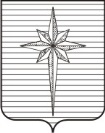 Дума ЗАТО ЗвёздныйРЕШЕНИЕ00.00.2022											  № 000О внесении изменений                        в решение Думы ЗАТО Звёздный от 30.09.2021 № 211 «Об утверждении Положений об оплате труда работников Контрольной комиссии ЗАТО Звёздный»В соответствии со статьёй 22 Положения о Контрольной комиссии ЗАТО Звёздный, утверждённого решением Думы ЗАТО Звёздный от 30.09.2021 № 210 «Об утверждении Положения о Контрольной комиссии ЗАТО Звёздный и признании утратившими силу некоторых решений Думы ЗАТО Звёздный, статьёй 18-1 решения Думы ЗАТО Звёздный  от 09.12.2021 № 236 «О бюджете ЗАТО Звёздный Пермского края на 2022 год и на плановый период 2023 и 2024 годов» (в редакции решения Думы ЗАТО Звёздный от 19.05.2022 № 269)Дума ЗАТО Звёздный РЕШИЛА:1. Внести в решение Думы ЗАТО Звёздный от 30.09.2021 № 211 «Об утверждении Положений об оплате труда работников Контрольной комиссии ЗАТО Звёздный», следующие изменения:1) пункт 2.1 Положения об оплате труда председателя Контрольной комиссии  ЗАТО Звёздный изложить в следующей  редакции: « 2.1. Размер должностного оклада председателя Контрольной комиссии составляет 14716 рублей. Указанный размер должностного оклада увеличивается (индексируется) при условии  соблюдения норматива формирования расходов на оплату труда депутатов, выборных должностных лиц местного самоуправления, осуществляющих свои полномочия на постоянной основе, муниципальных служащих и (или) на содержание органов местного самоуправления, установленного высшим исполнительным органом субъекта Российской Федерации, в соответствии с решением Думы ЗАТО Звёздный об утверждении бюджета на очередной финансовый год и плановый период.»;2)  приложение к  Положению об оплате труда работников аппарата Контрольной комиссии ЗАТО Звёздный изложить в редакции согласно приложению к настоящему решению.2. Опубликовать настоящее решение установленным порядком                      в информационном бюллетене ЗАТО Звёздный «Вестник Звёздного».3. Настоящее решение вступает в силу после дня его официального   опубликования и распространяется на правоотношения, возникшие с 01.04.2022.Глава ЗАТО Звёздный 	          А.М.Швецов			Приложениек решению Думы ЗАТО Звёздныйот            2022  №«Приложениек Положению об оплате труда работников аппарата Контрольной  комиссии ЗАТО Звёздный	Размеры должностных окладов работников аппарата Контрольной комиссии ЗАТО Звёздный ».     Пояснительная запискак проекту решения  Думы ЗАТО Звёздный«О внесении изменений  в решение Думы ЗАТО Звёздный от 30.09.2021 «Об утверждении Положений об оплате труда работников Контрольной комиссии ЗАТО Звёздный»Проект решения  Думы ЗАТО Звёздный «О внесении изменений  в решение Думы ЗАТО Звёздный от 30.09.2021 «Об утверждении Положений об оплате труда работников Контрольной комиссии ЗАТО Звёздный»  подготовлен в целях установления новых  окладов работников Контрольной комиссии ЗАТО Звёздный в связи с принятием решения Думы ЗАТО Звёздный от 19.05.2022 № 269 «О внесении изменений в решение Думы ЗАТО Звёздный от 09.12.2021 № 236 «О бюджете  ЗАТО Звёздный Пермского края на 2022 год и на плановый период 2023 и 2024 годов».  Принятие данного проекта решения не приведёт к дополнительным расходам бюджета ЗАТО Звёздный.Дополнительные бюджетные ассигнования предусмотрены при принятии решения Думы ЗАТО Звёздный 19.05.2022 № 269 «О внесении изменений в решение Думы ЗАТО Звёздный от 09.12.2021 № 236 «О бюджете  ЗАТО Звёздный Пермского края на 2022 год и на плановый период 2023 и 2024 годов».  Наименование должностиДолжностной окладДелопроизводитель4284 – 5141